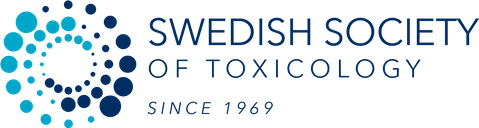 Application form (motivation letter) - The Swedish Society of Toxicology Annual Award for best PhD Thesis in Toxicology 2022Thesis title: Starting date of PhD:			Date of defense:Applicant name and current affiliation:Current email address:Department & University where thesis was defended: Main supervisor (incl. affiliation):Co-supervisors (incl. affiliation):Theses specifically within the scientific field of toxicology that have been defended at a Swedish University during the period January 1st 2022 to December 31st 2022 are qualified to compete for the award. The motivation letter should address all sections below, and be written by the applicant in English (maximum 3 pages). 1. Relevance for toxicology General motivation why this thesis should be awarded. This should include a brief background to the thesis, where the relevance for the field of toxicology is clearly stated.2. Novelty Brief motivation with respect to novelty.3. Independence Brief motivation with respect to independence. Your contribution to included publications should be included. Important collaborations should be described.4. Scientific importance and applicabilityBrief motivation with respect to applicability of research and its scientific importanceThe motivation letter (name the file: Name applicant_Motivation letter) and the complete thesis (including all separate papers), should be sent in pdf format to sft@toxikolog.se no later than January 31st 2023. 